International Chorister Day Event – Venue Name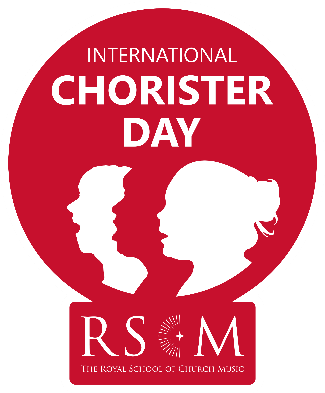 Your risk assessment should be completed in conjunction with the venue’s risk assessment. In addition, you will need to consider the prevailing guidance around covid at the time of the event.In addition please consider whether you have any individuals attending with specific needs.Add any relevant telephone numbersRiskWho is at risk(name all groups and any specific individuals)Likelihood(high/low/medium)Severity(high/low/medium)Control measure(s) takenHealth:Individual singer or member of staff taken illHealth:Individual singer or member of staff having an allergic reactionSafeguarding:Inappropriate conduct towards under 18 singers by course staffSafeguarding:Inappropriate conduct towards under 18 singers by members of the publicSafety:Unknown people on siteSafety:FireSafety:Hazards created by building worksSafety:Slips and trips Other:phone at venue